VSTUPNÍ ČÁSTNázev komplexní úlohy/projektuAplikace s polovodičovými součástkamiKód úlohy18-u-4/AB58Využitelnost komplexní úlohyKategorie dosaženého vzděláníM (EQF úroveň 4)Skupiny oborů18 - Informatické oboryVzdělávací oblasti26 - Elektrotechnika, telekomunikační a výpočetní technikaVazba na vzdělávací modul(y)Základy hardwareŠkolaStřední průmyslová škola a Vyšší odborná škola, Písek, Karla Čapka 402, Karla Čapka, PísekKlíčové kompetenceKompetence k učení, Kompetence k řešení problémůDatum vytvoření04. 05. 2019 14:03Délka/časová náročnost - Odborné vzdělávání16Délka/časová náročnost - Všeobecné vzděláváníPoznámka k délce úlohyRočník(y)1. ročník, 2. ročníkŘešení úlohyindividuální, skupinovéDoporučený počet žáků2Charakteristika/anotacenávrh a ověření funkce vybraných aplikací s polovodičovými součástkami:tranzistory (bipolární, unipolární, IGBT)spínacími prvky (tyristor, triak, diak)JÁDRO ÚLOHYOčekávané výsledky učeníAbsolvováním komplexní úlohy žák dosáhne následujících výsledků učení:definuje vlastnosti bipolárního tranzistoru, unipolárního tranzistoru, IGBT, spínacích prvků - tyristoru, triaku, diaku, vybraných číslicových obvodů;spočítá velikost odporu rezistorů pro zadanou aplikaci s tranzistory a spínacími prvky;zvolí vhodný typ bipolárního tranzistoru (npn nebo pnp, napěťové, proudové a výkonové parametry, h-parametry) konstrukční řešení;zvolí vhodný typ tyristoru (napěťové, proudové a výkonové parametry) konstrukční řešení;zvolí vhodný typ triaku (napěťové, proudové a výkonové parametry) konstrukční řešení;zvolí vhodný typ diaku (napěťové, proudové a výkonové parametry) konstrukční řešení;zvolí vhodné obvodové řešení pro zvýšení výstupního výkonu výstupů mikropočítače.Specifikace hlavních učebních činností žáků/aktivit projektu vč. doporučeného časového rozvrhukreslení elektrického schématu: 1 hvýpočet vlastností rezistoru, kondenzátoru pro aplikaci bipolárního tranzistoru, unipolárního tranzistoru, IGBT, spínacích prvků - tyristoru, triaku, diaku: 1,5 hzapojení navrženého schématu: 5 x 1,5 hvýběr vhodných měřicích přístrojů, změření vlastností obvodu, výpočty, kreslení grafů: 5 x 1 hzhodnocení výsledků měření a následných výpočtů: 1 hMetodická doporučenídbát na správné použití schématických značek;ke kreslení použít šablony nebo vhodný CAD systém, např. program Profi CAD;kontrolovat správnost zapojení obvodu s bipolárním tranzistorem, unipolárním tranzistorem, IGBT, spínacími prvky - tyristorem, triakem, diakem;kontrolovat výběr správných typů tranzistorů, spínacích prvků dle typu aplikace;kontrolovat vhodnost žákem vybraných přístrojů a správnost zapojení přístrojů při měření vlastností aplikace s rezistory, kondenzátory, cívkami;dbát na správné určení výsledků včetně počtu platných míst výsledků měření a výpočtů;kontrolovat správnost zhodnocení ověření výsledků měření.Způsob realizaceNakreslení schématu zapojení obvodu s rezistory, kondenzátory, bipolárním tranzistorem, unipolárním tranzistorem, spínacími prvky - tyristorem, triakem, diakem;výpočty parametrů rezistorů, kondenzátoru pro každou aplikaci s bipolárním tranzistorem, unipolárním tranzistorem, spínacími prvky - tyristorem, triakem, diakem;zapojení aplikace s rezistory, kondenzátory, bipolárním tranzistorem, unipolárním tranzistorem, spínacími prvky - tyristorem, triakem, diakem; dle schéma na nepájivém kontaktním poli;k zapojené aplikaci připojení vhodných měřicích přístrojů a změření vlastností zapojeného obvodu;provedení výpočtů a nakreslení požadovaných grafů;zhodnocení výsledků měření a výpočtů;PomůckyNepájivé pole pro zapojení aplikace s rezistory, kondenzátory, bipolárním tranzistorem, unipolárním tranzistorem, spínacími prvky - tyristorem, triakem, diakem;sada rezistorů, kondenzátorů, tranzistorů, tyristoru, triaku, diaku;měřicí přístroje.VÝSTUPNÍ ČÁSTPopis a kvantifikace všech plánovaných výstupůpraktické procvičenídle zadání úlohy ověří funkce obvodů s rezistory, kondenzátory, bipolárním tranzistorem, unipolárním tranzistorem, spínacími prvky - tyristorem, triakem, diakem;aplikace obvodových prvků s bipolárním tranzistorem, unipolárním tranzistorem, spínacími prvky - tyristorem, triakem, diakem; dle schéma zapojení na nepájivém kontaktním poli.Kritéria hodnoceníhodnocení každého z pěti úkolů (max. 100 %) probíhá dle následujících 6 dílčích kritérií:správná volba typu tranzistoru (bipolárního, unipolárního, IGBT) nebo tyristoru nebo triaku nebo diaku): nalezení v katalogu a případně potřebné výpočty: 0 % - 10 % (za každý správně stanovený parametr 2 %);zapojení aplikace s vybraným typem tranzistoru nebo triakem nebo tyristorem nebo diakem: 0 % - 25 % (individuální hodnocení rozsahu zapojení aplikace: 0 % - nezapojeno, 25 % - úplné správné zapojení);výběr vhodných přístrojů pro měření aplikace s diakem nebo tyristorem nebo triakem nebo vybraným typem tranzistoru (bipolárního, unipolárního, IGBT) a jejich zapojení: 0 % - 10 % (0 % není vybrán správně žádný přístroj, 5 % vybrána správně polovina přístrojů; 10 % jsou vybrány správně všechny přístroje (min. dva);správné změření vlastností aplikace s diakem nebo tyristorem nebo triakem nebo vybraným typem tranzistoru (bipolárního, unipolárního, IGBT): 0 % - 25 % (individuální hodnocení míry samostatnosti práce žáka: 0 % - měření neproběhlo; 25 % - měření proběhlo správně a samostatně);výpočty, nakreslení grafů: 0 % - 20 % (individuální hodnocení míry samostatnosti práce žáka při výpočtech a kreslení grafů: 0 % - výpočty nebyly provedeny, grafy nebyly nakresleny; 5 % - postup výpočtu správně, výsledky chybně, grafy nebyly zpracovány; 10 % - postup výpočtu a výsledky správně, grafy nebyly zpracovány; 15 % - postup výpočtu a výsledky správně, grafy zpracovány chybně;    25 % - výpočty a grafy správně a samostatně);zhodnocení výsledků měření: 0 % - chybné zhodnocení; 5 % - částečné zhodnocení; 10 % - správné zhodnocení výsledků;převod procentního hodnocení na známku např.:(0-49) % nedostatečně(50-62) % dostatečně(63-75) % dobře(76-88) % chvalitebně(89-100) % výborněDoporučená literaturaStráský. J.: Polovodičová technika I. Praha, SNTL, 2. vydání, 1976Frank, H; Šnejdar, V.: Principy a vlastnosti polovodičových součástek. Praha, SNTL, 1976Krupičková. D.: Elektronika I, Projekt CZ.1.07/2.1.00/32.0045, Písek, 2014Bezděk. M.: Elektronika I, Kopp České Budějovice 2003Foit. J.; Hudec. L.: Součástky moderní elektroniky, Vydavatelství ČVUT, 1998PoznámkyObsahové upřesněníOV RVP - Odborné vzdělávání ve vztahu k RVPPřílohyPracovni-list_Aplikace-tranzistorove-soucastky.docxMateriál vznikl v rámci projektu Modernizace odborného vzdělávání (MOV), který byl spolufinancován z Evropských strukturálních a investičních fondů a jehož realizaci zajišťoval Národní pedagogický institut České republiky. Autorem materiálu a všech jeho částí, není-li uvedeno jinak, je Miroslav Paul. Creative Commons CC BY SA 4.0 – Uveďte původ – Zachovejte licenci 4.0 Mezinárodní.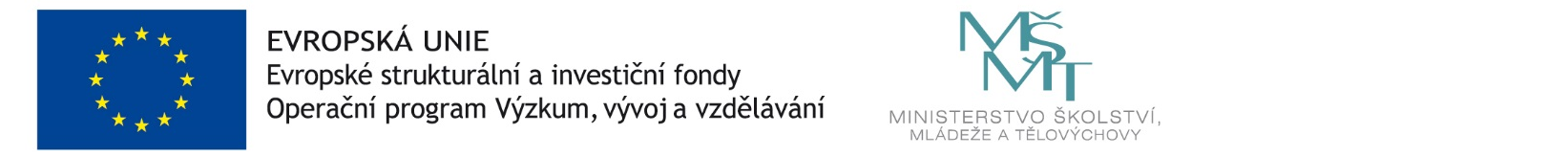 